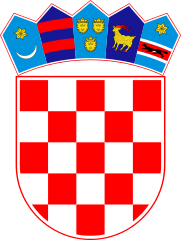 KLASA: 021-05/20-01/77URBROJ: 2178/02-03-20-1Bebrina, 10. prosinca 2020. godineNa temelju članka 69. stavka 4. Zakona o šumama («Narodne Novine» broj 68/15, 115/18, 98/19 i 32/20) i članka 32. Statuta općine Bebrina (“Službeni vjesnik Brodsko-posavske županije” broj 02/2018, 18/2019 i 24/2019 i „Glasnika Općine Bebrina“ broj 01/2019 i 2/2020), Općinsko vijeće općine Bebrina na 31. sjednici održanoj 10. prosinca 2020. godine, donosi PROGRAMutroška sredstava od šumskog doprinosa za 2021. godinuČlanak 1.Ovaj Programom utroška sredstava od šumskog doprinosa za 2021. godinu (u daljnjem tekstu:Program) donosi se radi namjenskog korištenja i kontrole utroška sredstava šumskog doprinosa koji se koristi isključivo za financiranje izgradnje i održavanja komunalne infrastrukture.Članak 2.Prihodi od  sredstava  šumskog doprinosa na području općine Bebrina za 2021. godinu ostvariti će se u iznosu od 50.000,00 kuna a utrošiti će se za izgradnju komunalne infrastrukture sukladno Programu građenja i Programu održavanja komunalne infrastrukture na području općine Bebrina za 2021. godinu.Sredstva su planirana na rashodima na aktivnosti K100507- izgradnja dječjih igrališta, parkirališta, autobusnih ugibališta, pješačkih staza i ostalih javnih površina.Članak 3.Ovaj Program stupa na snagu 1. sječnja 2021. godine i objavit će se u  “Glasniku Općine Bebrina“.                                                  OPĆINSKO VIJEĆE OPĆINE BEBRINA      DostavitiJedinstveni upravni odjel, sjednice općinskog vijećaGlasnik Općine BebrinaMinistarstvo poljoprivredePismohrana. 